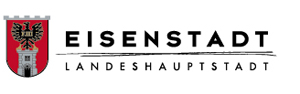 Anträge werden nur VOLLSTÄNDIG ausgefüllt (nicht Zutreffendes streichen)und mit sämtlichen Einkommensnachweisen der Familie entgegengenommen.Antrag auf Heizkostenzuschuss 2023/2024Antrag auf Heizkostenzuschuss 2023/2024Antrag auf Heizkostenzuschuss 2023/2024Antrag auf Heizkostenzuschuss 2023/2024Antrag auf Heizkostenzuschuss 2023/2024Antrag auf Heizkostenzuschuss 2023/2024Antrag auf Heizkostenzuschuss 2023/2024Antrag auf Heizkostenzuschuss 2023/2024Antrag auf Heizkostenzuschuss 2023/2024Antrag auf Heizkostenzuschuss 2023/2024Antrag auf Heizkostenzuschuss 2023/2024Antrag auf Heizkostenzuschuss 2023/2024Antrag auf Heizkostenzuschuss 2023/2024Antrag auf Heizkostenzuschuss 2023/2024Antrag auf Heizkostenzuschuss 2023/2024Antrag auf Heizkostenzuschuss 2023/2024Antragstellung vom 01.01.2024 bis 31.03.2024 am Magistrat Eisenstadt, Abteilung Soziales und GesundheitAntragstellung vom 01.01.2024 bis 31.03.2024 am Magistrat Eisenstadt, Abteilung Soziales und GesundheitAntragstellung vom 01.01.2024 bis 31.03.2024 am Magistrat Eisenstadt, Abteilung Soziales und GesundheitAntragstellung vom 01.01.2024 bis 31.03.2024 am Magistrat Eisenstadt, Abteilung Soziales und GesundheitAntragstellung vom 01.01.2024 bis 31.03.2024 am Magistrat Eisenstadt, Abteilung Soziales und GesundheitAntragstellung vom 01.01.2024 bis 31.03.2024 am Magistrat Eisenstadt, Abteilung Soziales und GesundheitAntragstellung vom 01.01.2024 bis 31.03.2024 am Magistrat Eisenstadt, Abteilung Soziales und GesundheitAntragstellung vom 01.01.2024 bis 31.03.2024 am Magistrat Eisenstadt, Abteilung Soziales und GesundheitAntragstellung vom 01.01.2024 bis 31.03.2024 am Magistrat Eisenstadt, Abteilung Soziales und GesundheitAntragstellung vom 01.01.2024 bis 31.03.2024 am Magistrat Eisenstadt, Abteilung Soziales und GesundheitAntragstellung vom 01.01.2024 bis 31.03.2024 am Magistrat Eisenstadt, Abteilung Soziales und GesundheitAntragstellung vom 01.01.2024 bis 31.03.2024 am Magistrat Eisenstadt, Abteilung Soziales und GesundheitAntragstellung vom 01.01.2024 bis 31.03.2024 am Magistrat Eisenstadt, Abteilung Soziales und GesundheitAntragstellung vom 01.01.2024 bis 31.03.2024 am Magistrat Eisenstadt, Abteilung Soziales und GesundheitAntragstellung vom 01.01.2024 bis 31.03.2024 am Magistrat Eisenstadt, Abteilung Soziales und GesundheitAntragstellung vom 01.01.2024 bis 31.03.2024 am Magistrat Eisenstadt, Abteilung Soziales und GesundheitEingang des Antrages:Eingang des Antrages:Eingang des Antrages:Eingang des Antrages:………………………………………………………………………………Antragstellende PersonAntragstellende PersonAntragstellende PersonAntragstellende PersonAntragstellende PersonAntragstellende PersonAntragstellende PersonAntragstellende PersonAntragstellende PersonAntragstellende PersonAntragstellende PersonAntragstellende PersonAntragstellende PersonAntragstellende PersonAntragstellende PersonAntragstellende PersonVorname: ……….………………………...………..Vorname: ……….………………………...………..Vorname: ……….………………………...………..Vorname: ……….………………………...………..Vorname: ……….………………………...………..Vorname: ……….………………………...………..Nachname: .……………………………………….…Nachname: .……………………………………….…Nachname: .……………………………………….…Nachname: .……………………………………….…Nachname: .……………………………………….…Nachname: .……………………………………….…Nachname: .……………………………………….…Nachname: .……………………………………….…Nachname: .……………………………………….…Nachname: .……………………………………….…Geburtsdatum: ……………………………………….Geburtsdatum: ……………………………………….Geburtsdatum: ……………………………………….Geburtsdatum: ……………………………………….Geburtsdatum: ……………………………………….Geburtsdatum: ……………………………………….Anrede:Anrede:Anrede: Herr   Frau   ohne Anrede Herr   Frau   ohne Anrede Herr   Frau   ohne Anrede Herr   Frau   ohne Anrede Herr   Frau   ohne Anrede Herr   Frau   ohne Anrede Herr   Frau   ohne AnredeLebensform:    alleinstehend                          Ehepaar/LebensgemeinschaftLebensform:    alleinstehend                          Ehepaar/LebensgemeinschaftLebensform:    alleinstehend                          Ehepaar/LebensgemeinschaftLebensform:    alleinstehend                          Ehepaar/LebensgemeinschaftLebensform:    alleinstehend                          Ehepaar/LebensgemeinschaftLebensform:    alleinstehend                          Ehepaar/LebensgemeinschaftTelefon: .………………………………..……..….E-Mail: ……………………………………………Telefon: .………………………………..……..….E-Mail: ……………………………………………Telefon: .………………………………..……..….E-Mail: ……………………………………………Telefon: .………………………………..……..….E-Mail: ……………………………………………Telefon: .………………………………..……..….E-Mail: ……………………………………………Telefon: .………………………………..……..….E-Mail: ……………………………………………Telefon: .………………………………..……..….E-Mail: ……………………………………………Telefon: .………………………………..……..….E-Mail: ……………………………………………Telefon: .………………………………..……..….E-Mail: ……………………………………………Telefon: .………………………………..……..….E-Mail: ……………………………………………Anzahl der Kinder, für die Familienbeihilfe 
bezogen wird: ………….….Anzahl der Kinder, für die Familienbeihilfe 
bezogen wird: ………….….Anzahl der Kinder, für die Familienbeihilfe 
bezogen wird: ………….….Anzahl der Kinder, für die Familienbeihilfe 
bezogen wird: ………….….Anzahl der Kinder, für die Familienbeihilfe 
bezogen wird: ………….….Anzahl der Kinder, für die Familienbeihilfe 
bezogen wird: ………….….Anzahl weiterer Personen im Haushalt: …….... (Kinder ohne Familienbeihilfe, Mitbewohner,…)Anzahl weiterer Personen im Haushalt: …….... (Kinder ohne Familienbeihilfe, Mitbewohner,…)Anzahl weiterer Personen im Haushalt: …….... (Kinder ohne Familienbeihilfe, Mitbewohner,…)Anzahl weiterer Personen im Haushalt: …….... (Kinder ohne Familienbeihilfe, Mitbewohner,…)Anzahl weiterer Personen im Haushalt: …….... (Kinder ohne Familienbeihilfe, Mitbewohner,…)Anzahl weiterer Personen im Haushalt: …….... (Kinder ohne Familienbeihilfe, Mitbewohner,…)Anzahl weiterer Personen im Haushalt: …….... (Kinder ohne Familienbeihilfe, Mitbewohner,…)Anzahl weiterer Personen im Haushalt: …….... (Kinder ohne Familienbeihilfe, Mitbewohner,…)Anzahl weiterer Personen im Haushalt: …….... (Kinder ohne Familienbeihilfe, Mitbewohner,…)Anzahl weiterer Personen im Haushalt: …….... (Kinder ohne Familienbeihilfe, Mitbewohner,…)HauptwohnsitzHauptwohnsitzHauptwohnsitzHauptwohnsitzHauptwohnsitzHauptwohnsitzHauptwohnsitzHauptwohnsitzHauptwohnsitzHauptwohnsitzHauptwohnsitzHauptwohnsitzHauptwohnsitzHauptwohnsitzHauptwohnsitzHauptwohnsitzPLZ/Ort: …7000 Eisenstadt…PLZ/Ort: …7000 Eisenstadt…PLZ/Ort: …7000 Eisenstadt…PLZ/Ort: …7000 Eisenstadt…PLZ/Ort: …7000 Eisenstadt…Straße / Nr.: ..……………………...………………………………………Straße / Nr.: ..……………………...………………………………………Straße / Nr.: ..……………………...………………………………………Straße / Nr.: ..……………………...………………………………………Straße / Nr.: ..……………………...………………………………………Straße / Nr.: ..……………………...………………………………………Straße / Nr.: ..……………………...………………………………………Straße / Nr.: ..……………………...………………………………………Haushaltseinkommen 2024Haushaltseinkommen 2024Haushaltseinkommen 2024Haushaltseinkommen 2024Haushaltseinkommen 2024Haushaltseinkommen 2024Haushaltseinkommen 2024Haushaltseinkommen 2024Haushaltseinkommen 2024Haushaltseinkommen 2024Haushaltseinkommen 2024Haushaltseinkommen 2024Haushaltseinkommen 2024Haushaltseinkommen 2024Haushaltseinkommen 2024Haushaltseinkommen 2024Einkommensarten: selbst- und unselbstständiges Einkommen, Pension, Kinderbetreuungsgeld, Arbeitslosengeld, Notstandshilfe, Unterhaltszahlungen, Taschengeld, AusgleichszulageEinkommensarten: selbst- und unselbstständiges Einkommen, Pension, Kinderbetreuungsgeld, Arbeitslosengeld, Notstandshilfe, Unterhaltszahlungen, Taschengeld, AusgleichszulageEinkommensarten: selbst- und unselbstständiges Einkommen, Pension, Kinderbetreuungsgeld, Arbeitslosengeld, Notstandshilfe, Unterhaltszahlungen, Taschengeld, AusgleichszulageEinkommensarten: selbst- und unselbstständiges Einkommen, Pension, Kinderbetreuungsgeld, Arbeitslosengeld, Notstandshilfe, Unterhaltszahlungen, Taschengeld, AusgleichszulageEinkommensarten: selbst- und unselbstständiges Einkommen, Pension, Kinderbetreuungsgeld, Arbeitslosengeld, Notstandshilfe, Unterhaltszahlungen, Taschengeld, AusgleichszulageEinkommensarten: selbst- und unselbstständiges Einkommen, Pension, Kinderbetreuungsgeld, Arbeitslosengeld, Notstandshilfe, Unterhaltszahlungen, Taschengeld, AusgleichszulageEinkommensarten: selbst- und unselbstständiges Einkommen, Pension, Kinderbetreuungsgeld, Arbeitslosengeld, Notstandshilfe, Unterhaltszahlungen, Taschengeld, AusgleichszulageEinkommensarten: selbst- und unselbstständiges Einkommen, Pension, Kinderbetreuungsgeld, Arbeitslosengeld, Notstandshilfe, Unterhaltszahlungen, Taschengeld, AusgleichszulageEinkommensarten: selbst- und unselbstständiges Einkommen, Pension, Kinderbetreuungsgeld, Arbeitslosengeld, Notstandshilfe, Unterhaltszahlungen, Taschengeld, AusgleichszulageEinkommensarten: selbst- und unselbstständiges Einkommen, Pension, Kinderbetreuungsgeld, Arbeitslosengeld, Notstandshilfe, Unterhaltszahlungen, Taschengeld, AusgleichszulageEinkommensarten: selbst- und unselbstständiges Einkommen, Pension, Kinderbetreuungsgeld, Arbeitslosengeld, Notstandshilfe, Unterhaltszahlungen, Taschengeld, AusgleichszulageEinkommensarten: selbst- und unselbstständiges Einkommen, Pension, Kinderbetreuungsgeld, Arbeitslosengeld, Notstandshilfe, Unterhaltszahlungen, Taschengeld, AusgleichszulageEinkommensarten: selbst- und unselbstständiges Einkommen, Pension, Kinderbetreuungsgeld, Arbeitslosengeld, Notstandshilfe, Unterhaltszahlungen, Taschengeld, AusgleichszulageEinkommensarten: selbst- und unselbstständiges Einkommen, Pension, Kinderbetreuungsgeld, Arbeitslosengeld, Notstandshilfe, Unterhaltszahlungen, Taschengeld, AusgleichszulageEinkommensarten: selbst- und unselbstständiges Einkommen, Pension, Kinderbetreuungsgeld, Arbeitslosengeld, Notstandshilfe, Unterhaltszahlungen, Taschengeld, AusgleichszulageEinkommensarten: selbst- und unselbstständiges Einkommen, Pension, Kinderbetreuungsgeld, Arbeitslosengeld, Notstandshilfe, Unterhaltszahlungen, Taschengeld, Ausgleichszulage*Einkommen 1*Einkommen 1……………………………….……………………………….……………………………….……………………………….……………………………….EuroEuro………….….………….….………….….*Einkommen 2*Einkommen 2…………………………….……………………………….……………………………….……………………………….……………………………….…EuroEuro………….….………….….………….….*Einkommen 3*Einkommen 3……………………………….……………………………….……………………………….……………………………….……………………………….EuroEuro………….….………….….………….….*Einkommen 4 *Einkommen 4 ……………………………….……………………………….……………………………….……………………………….……………………………….    Euro    Euro………….….………….….………….….Einkommen gesamt         EuroEinkommen gesamt         EuroEinkommen gesamt         EuroEinkommen gesamt         EuroEinkommen gesamt         EuroEinkommen gesamt         Euro………….….………….….………….….Auszahlung Auszahlung (nur mit Überweisung möglich)(nur mit Überweisung möglich)(nur mit Überweisung möglich)(nur mit Überweisung möglich)(nur mit Überweisung möglich)(nur mit Überweisung möglich)(nur mit Überweisung möglich)(nur mit Überweisung möglich)(nur mit Überweisung möglich)(nur mit Überweisung möglich)(nur mit Überweisung möglich)(nur mit Überweisung möglich)(nur mit Überweisung möglich)(nur mit Überweisung möglich)IBAN: ……………………………………………………...………….  BIC: …………………..                                          (bei ausländischer Bankverbindung)IBAN: ……………………………………………………...………….  BIC: …………………..                                          (bei ausländischer Bankverbindung)IBAN: ……………………………………………………...………….  BIC: …………………..                                          (bei ausländischer Bankverbindung)IBAN: ……………………………………………………...………….  BIC: …………………..                                          (bei ausländischer Bankverbindung)IBAN: ……………………………………………………...………….  BIC: …………………..                                          (bei ausländischer Bankverbindung)IBAN: ……………………………………………………...………….  BIC: …………………..                                          (bei ausländischer Bankverbindung)IBAN: ……………………………………………………...………….  BIC: …………………..                                          (bei ausländischer Bankverbindung)IBAN: ……………………………………………………...………….  BIC: …………………..                                          (bei ausländischer Bankverbindung)IBAN: ……………………………………………………...………….  BIC: …………………..                                          (bei ausländischer Bankverbindung)IBAN: ……………………………………………………...………….  BIC: …………………..                                          (bei ausländischer Bankverbindung)IBAN: ……………………………………………………...………….  BIC: …………………..                                          (bei ausländischer Bankverbindung)IBAN: ……………………………………………………...………….  BIC: …………………..                                          (bei ausländischer Bankverbindung)IBAN: ……………………………………………………...………….  BIC: …………………..                                          (bei ausländischer Bankverbindung)IBAN: ……………………………………………………...………….  BIC: …………………..                                          (bei ausländischer Bankverbindung)IBAN: ……………………………………………………...………….  BIC: …………………..                                          (bei ausländischer Bankverbindung)Vorzulegende bzw. erforderliche BeilagenVorzulegende bzw. erforderliche BeilagenVorzulegende bzw. erforderliche BeilagenVorzulegende bzw. erforderliche BeilagenVorzulegende bzw. erforderliche Beilagen Kopie der Bankomatkarte (Vorder- und Rückseite) bzw. Bestätigung der Bank
 Einkommensnachweis/e von allen am Wohnsitz gemeldeten Personen (z.B. selbst- und unselbstständiges Einkommen, Pension, Kinderbetreuungsgeld, Arbeitslosengeld, Notstandshilfe, Unterhalt,…) 
 Bestätigung des Finanzamts über die Familienbeihilfe (falls beim Antrag Kinder angegeben wurden)     Kopie der Bankomatkarte (Vorder- und Rückseite) bzw. Bestätigung der Bank
 Einkommensnachweis/e von allen am Wohnsitz gemeldeten Personen (z.B. selbst- und unselbstständiges Einkommen, Pension, Kinderbetreuungsgeld, Arbeitslosengeld, Notstandshilfe, Unterhalt,…) 
 Bestätigung des Finanzamts über die Familienbeihilfe (falls beim Antrag Kinder angegeben wurden)     Kopie der Bankomatkarte (Vorder- und Rückseite) bzw. Bestätigung der Bank
 Einkommensnachweis/e von allen am Wohnsitz gemeldeten Personen (z.B. selbst- und unselbstständiges Einkommen, Pension, Kinderbetreuungsgeld, Arbeitslosengeld, Notstandshilfe, Unterhalt,…) 
 Bestätigung des Finanzamts über die Familienbeihilfe (falls beim Antrag Kinder angegeben wurden)     Kopie der Bankomatkarte (Vorder- und Rückseite) bzw. Bestätigung der Bank
 Einkommensnachweis/e von allen am Wohnsitz gemeldeten Personen (z.B. selbst- und unselbstständiges Einkommen, Pension, Kinderbetreuungsgeld, Arbeitslosengeld, Notstandshilfe, Unterhalt,…) 
 Bestätigung des Finanzamts über die Familienbeihilfe (falls beim Antrag Kinder angegeben wurden)     Kopie der Bankomatkarte (Vorder- und Rückseite) bzw. Bestätigung der Bank
 Einkommensnachweis/e von allen am Wohnsitz gemeldeten Personen (z.B. selbst- und unselbstständiges Einkommen, Pension, Kinderbetreuungsgeld, Arbeitslosengeld, Notstandshilfe, Unterhalt,…) 
 Bestätigung des Finanzamts über die Familienbeihilfe (falls beim Antrag Kinder angegeben wurden)    Richtsatz Heizkostenzuschuss:Alleinstehende: 									€    1.156,00Ehepaare/Lebensgemeinschaft:							€    1.734,00Pro Kind mit Familienbeihilfe:							€       222,00Weitere Personen (Kinder ohne Familienbeihilfe, Mitbewohner,…)		              €       578,00KenntnisnahmeIch nehme zur Kenntnis, dass auf die Gewährung der Förderung kein Rechtsanspruch besteht.Ich nehme zur Kenntnis, dass der Magistrat Eisenstadt berechtigt ist, die gemachten Angaben bzw. den Sachverhalt jederzeit zu überprüfen.Datenschutzrechtliche InformationZum Zweck der Bearbeitung Ihres Antrages müssen wir Ihre personenbezogenen Daten im Umfang des gegenständlichen Formulars verarbeiten!Verantwortlicher  für die Verarbeitung der Daten ist die Landeshauptstadt Freistadt EisenstadtDer Schutz personenbezogener Daten ist uns ein wichtiges  Anliegen. Wir verarbeiten Ihre Daten ausschließlich auf Grundlage der anwendbaren gesetzlichen Bestimmungen (DSGVO, DSG, TKG  etc.) und treffen vielfältige Maßnahmen zur Gewährleistung der Datensicherheit. Ihnen stehen grundsätzlich die Rechte auf Auskunft, Berichtigung, Löschung, Einschränkung, Daten-übertragbarkeit, Widerruf und Widerspruch der Verarbeitung ihrer personenbezogenen Daten zu. Alle personenbezogenen Daten werden nach Ablauf der gesetzlichen Frist gelöscht.Detaillierte Informationen bezüglich Datenschutz und zum Datenverantwortlichen /Datenschutz-beauftragten erhalten Sie in unserer Datenschutzerklärung unter www.eisenstadt.at.Wenn Sie der Meinung sind, dass die Verarbeitung Ihrer Daten gegen das Datenschutzrecht verstößt oder Ihre datenschutzrechtlichen Ansprüche verletzt worden sind, haben Sie die Möglichkeit, sich bei der Datenschutzbehörde unter https://www.dsb.gv.at/ zu beschweren.Richtsatz Heizkostenzuschuss:Alleinstehende: 									€    1.156,00Ehepaare/Lebensgemeinschaft:							€    1.734,00Pro Kind mit Familienbeihilfe:							€       222,00Weitere Personen (Kinder ohne Familienbeihilfe, Mitbewohner,…)		              €       578,00KenntnisnahmeIch nehme zur Kenntnis, dass auf die Gewährung der Förderung kein Rechtsanspruch besteht.Ich nehme zur Kenntnis, dass der Magistrat Eisenstadt berechtigt ist, die gemachten Angaben bzw. den Sachverhalt jederzeit zu überprüfen.Datenschutzrechtliche InformationZum Zweck der Bearbeitung Ihres Antrages müssen wir Ihre personenbezogenen Daten im Umfang des gegenständlichen Formulars verarbeiten!Verantwortlicher  für die Verarbeitung der Daten ist die Landeshauptstadt Freistadt EisenstadtDer Schutz personenbezogener Daten ist uns ein wichtiges  Anliegen. Wir verarbeiten Ihre Daten ausschließlich auf Grundlage der anwendbaren gesetzlichen Bestimmungen (DSGVO, DSG, TKG  etc.) und treffen vielfältige Maßnahmen zur Gewährleistung der Datensicherheit. Ihnen stehen grundsätzlich die Rechte auf Auskunft, Berichtigung, Löschung, Einschränkung, Daten-übertragbarkeit, Widerruf und Widerspruch der Verarbeitung ihrer personenbezogenen Daten zu. Alle personenbezogenen Daten werden nach Ablauf der gesetzlichen Frist gelöscht.Detaillierte Informationen bezüglich Datenschutz und zum Datenverantwortlichen /Datenschutz-beauftragten erhalten Sie in unserer Datenschutzerklärung unter www.eisenstadt.at.Wenn Sie der Meinung sind, dass die Verarbeitung Ihrer Daten gegen das Datenschutzrecht verstößt oder Ihre datenschutzrechtlichen Ansprüche verletzt worden sind, haben Sie die Möglichkeit, sich bei der Datenschutzbehörde unter https://www.dsb.gv.at/ zu beschweren.Richtsatz Heizkostenzuschuss:Alleinstehende: 									€    1.156,00Ehepaare/Lebensgemeinschaft:							€    1.734,00Pro Kind mit Familienbeihilfe:							€       222,00Weitere Personen (Kinder ohne Familienbeihilfe, Mitbewohner,…)		              €       578,00KenntnisnahmeIch nehme zur Kenntnis, dass auf die Gewährung der Förderung kein Rechtsanspruch besteht.Ich nehme zur Kenntnis, dass der Magistrat Eisenstadt berechtigt ist, die gemachten Angaben bzw. den Sachverhalt jederzeit zu überprüfen.Datenschutzrechtliche InformationZum Zweck der Bearbeitung Ihres Antrages müssen wir Ihre personenbezogenen Daten im Umfang des gegenständlichen Formulars verarbeiten!Verantwortlicher  für die Verarbeitung der Daten ist die Landeshauptstadt Freistadt EisenstadtDer Schutz personenbezogener Daten ist uns ein wichtiges  Anliegen. Wir verarbeiten Ihre Daten ausschließlich auf Grundlage der anwendbaren gesetzlichen Bestimmungen (DSGVO, DSG, TKG  etc.) und treffen vielfältige Maßnahmen zur Gewährleistung der Datensicherheit. Ihnen stehen grundsätzlich die Rechte auf Auskunft, Berichtigung, Löschung, Einschränkung, Daten-übertragbarkeit, Widerruf und Widerspruch der Verarbeitung ihrer personenbezogenen Daten zu. Alle personenbezogenen Daten werden nach Ablauf der gesetzlichen Frist gelöscht.Detaillierte Informationen bezüglich Datenschutz und zum Datenverantwortlichen /Datenschutz-beauftragten erhalten Sie in unserer Datenschutzerklärung unter www.eisenstadt.at.Wenn Sie der Meinung sind, dass die Verarbeitung Ihrer Daten gegen das Datenschutzrecht verstößt oder Ihre datenschutzrechtlichen Ansprüche verletzt worden sind, haben Sie die Möglichkeit, sich bei der Datenschutzbehörde unter https://www.dsb.gv.at/ zu beschweren.Richtsatz Heizkostenzuschuss:Alleinstehende: 									€    1.156,00Ehepaare/Lebensgemeinschaft:							€    1.734,00Pro Kind mit Familienbeihilfe:							€       222,00Weitere Personen (Kinder ohne Familienbeihilfe, Mitbewohner,…)		              €       578,00KenntnisnahmeIch nehme zur Kenntnis, dass auf die Gewährung der Förderung kein Rechtsanspruch besteht.Ich nehme zur Kenntnis, dass der Magistrat Eisenstadt berechtigt ist, die gemachten Angaben bzw. den Sachverhalt jederzeit zu überprüfen.Datenschutzrechtliche InformationZum Zweck der Bearbeitung Ihres Antrages müssen wir Ihre personenbezogenen Daten im Umfang des gegenständlichen Formulars verarbeiten!Verantwortlicher  für die Verarbeitung der Daten ist die Landeshauptstadt Freistadt EisenstadtDer Schutz personenbezogener Daten ist uns ein wichtiges  Anliegen. Wir verarbeiten Ihre Daten ausschließlich auf Grundlage der anwendbaren gesetzlichen Bestimmungen (DSGVO, DSG, TKG  etc.) und treffen vielfältige Maßnahmen zur Gewährleistung der Datensicherheit. Ihnen stehen grundsätzlich die Rechte auf Auskunft, Berichtigung, Löschung, Einschränkung, Daten-übertragbarkeit, Widerruf und Widerspruch der Verarbeitung ihrer personenbezogenen Daten zu. Alle personenbezogenen Daten werden nach Ablauf der gesetzlichen Frist gelöscht.Detaillierte Informationen bezüglich Datenschutz und zum Datenverantwortlichen /Datenschutz-beauftragten erhalten Sie in unserer Datenschutzerklärung unter www.eisenstadt.at.Wenn Sie der Meinung sind, dass die Verarbeitung Ihrer Daten gegen das Datenschutzrecht verstößt oder Ihre datenschutzrechtlichen Ansprüche verletzt worden sind, haben Sie die Möglichkeit, sich bei der Datenschutzbehörde unter https://www.dsb.gv.at/ zu beschweren.VerpflichtungserklärungIch versichere, dass ich die in diesem Antrag angeführten Angaben nach bestem Wissen und Gewissen richtig und vollständig gemacht habe.Ich nehme zur Kenntnis, dass unrichtige Angaben eine Rückforderung eines gewährten bzw. bereits ausbezahlten Zuschusses nach sich ziehen und verpflichte mich, einen nicht gebührenden bzw. zu Unrecht erhaltenen Zuschuss zurückzuzahlen.VerpflichtungserklärungIch versichere, dass ich die in diesem Antrag angeführten Angaben nach bestem Wissen und Gewissen richtig und vollständig gemacht habe.Ich nehme zur Kenntnis, dass unrichtige Angaben eine Rückforderung eines gewährten bzw. bereits ausbezahlten Zuschusses nach sich ziehen und verpflichte mich, einen nicht gebührenden bzw. zu Unrecht erhaltenen Zuschuss zurückzuzahlen.VerpflichtungserklärungIch versichere, dass ich die in diesem Antrag angeführten Angaben nach bestem Wissen und Gewissen richtig und vollständig gemacht habe.Ich nehme zur Kenntnis, dass unrichtige Angaben eine Rückforderung eines gewährten bzw. bereits ausbezahlten Zuschusses nach sich ziehen und verpflichte mich, einen nicht gebührenden bzw. zu Unrecht erhaltenen Zuschuss zurückzuzahlen.……….……………………………………………………………Unterschrift der antragstellenden Person